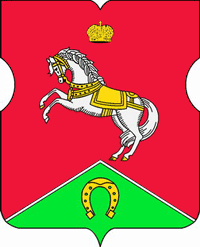 СОВЕТ ДЕПУТАТОВмуниципального округаКОНЬКОВОРЕШЕНИЕ                               13.11.2018                       10/13             _________________№___________________В соответствии с пунктом 11.1 статьи 35, пунктов 5 и 5.1 статьи 36 Федерального закона от 06.10.2003 № 131-ФЗ "Об общих принципах организации местного самоуправления в Российской Федерации"; подпункта 18 пункта 4 статьи 12, пунктов 6 и 6.1 статьи 14 закона г. Москвы от 06.11.2002 № 56 "Об организации местного самоуправления в городе Москве"; подпункта 18 пункта 1 статьи 9 и пункта 2 статьи 13 Устава муниципального округа КоньковоСоветом депутатов принято решение:1. Назначить дату отчета Главы муниципального округа Коньково Соколова С.Ю. о результатах своей деятельности, о результатах деятельности аппарата Совета депутатов, о решении вопросов, поставленных представительным органом муниципального образования за 2017 год на11 декабря 2018 года.2. Разместить настоящее решение на официальном сайте органов местного самоуправления муниципального округа Коньково 3.Настоящее решение вступает в силу со дня его принятия.4.Контроль за исполнением настоящего решения возложить на депутата Совета депутатов муниципального округа Коньково Малахова С.В.Председательствующий уполномоченныйдепутат Совета депутатовмуниципального округа Коньково 						С.В.МалаховО проекте решения Совета депутатов Муниципального округа Коньково
«О назначении даты отчета главы муниципального округа Коньково о результатахсвоей деятельности , о результатах деятельности аппарата Совета депутатов, о решении вопросов, поставленных представительным органом муниципального образования за 2017 год»